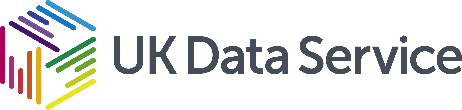 Grant Number: N/ASponsor: Malaria ConsortiumProject title: upSCALE COVID-19 KAP: Survey 1, 2020The following files have been archived:File nameFile description (Short description of content, sample size, format, any linking between different types of data, i.e. survey and interviews/focus groups)854605_upSCALE_Survey_KAPKAP survey results from 297 community health workers in Mozambique in an excel file.854605_Codebook_KAP_SurveyQuestionnaire used to collect the data